Camp 1017 No 2 Camp, Sheffield Park, Uckfield, Sussex1947 Camp List1947 Camp List1947 Camp List1947 Camp List1947 Camp List1947 Camp List1017(G.Wkg.Coy)  ENo.2 Camp, Sheffield Park, Uckfield, SussexDanehill 13933V/1270/4Prisoner of War Camps (1939 – 1948)  -  Project report by Roger J.C. Thomas - English Heritage 2003Prisoner of War Camps (1939 – 1948)  -  Project report by Roger J.C. Thomas - English Heritage 2003Prisoner of War Camps (1939 – 1948)  -  Project report by Roger J.C. Thomas - English Heritage 2003Prisoner of War Camps (1939 – 1948)  -  Project report by Roger J.C. Thomas - English Heritage 2003Prisoner of War Camps (1939 – 1948)  -  Project report by Roger J.C. Thomas - English Heritage 2003Prisoner of War Camps (1939 – 1948)  -  Project report by Roger J.C. Thomas - English Heritage 2003Prisoner of War Camps (1939 – 1948)  -  Project report by Roger J.C. Thomas - English Heritage 2003Prisoner of War Camps (1939 – 1948)  -  Project report by Roger J.C. Thomas - English Heritage 2003OS NGRSheetNo.Name & LocationCountyCond’nType 1945CommentsTQ 4137 24141981017No.2 Camp, Sheffield Park, UckfieldSussex5German Working CampPrecise location not identified. NGR for Sheffield Park house. National Trust property.Location: Before the camp: Large country house and very large estate. Requisitioned by the War Office to house British troops in two large camps. More than 100 Nissen huts were built over East Park. The camps were taken over by Canadian troops. Pow Camp: After the camp: Further Information: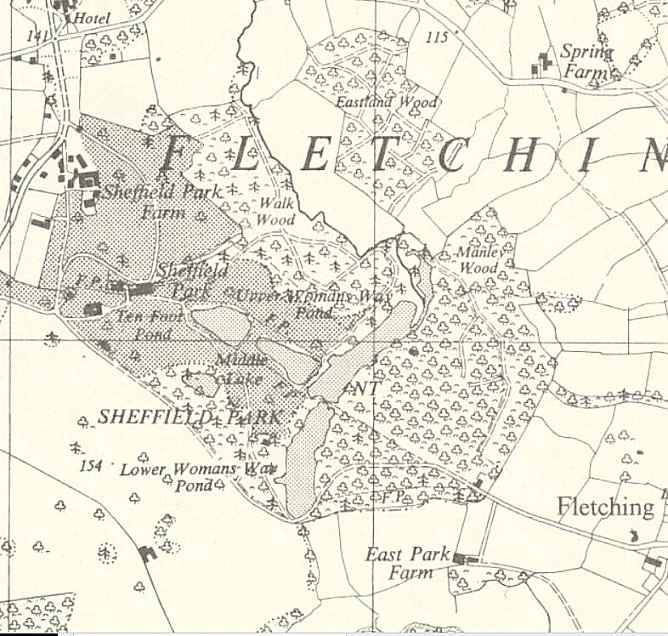 Location: Before the camp: Large country house and very large estate. Requisitioned by the War Office to house British troops in two large camps. More than 100 Nissen huts were built over East Park. The camps were taken over by Canadian troops. Pow Camp: After the camp: Further Information:Ordnance Survey 1959